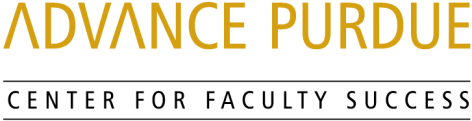 Faculty Advancement, Success and Tenure (FAST)AgendaApril 25, 20179:00 			Welcome, Introductions, and Orientation to FAST9:00 – 9:50		Panel of Recently Tenured Associate ProfessorsKathleen Abrahamson, Nursing, College of Health and Human SciencesJason Cannon, Health Sciences, College of Health and Human SciencesDavid Ben McReynolds, Mathematics, College of ScienceJacob Ricker-Gilbert, Agricultural Economics, College of Agriculture9:50 – 10:00		Questions and Answers10:00 – 10:10 		Small Group Discussion10:10 – 10:15		Wrap- UpUpcoming EventsThis is the last FAST for 2016-17.  You will be receiving an email asking you if you would like to stay on the invitation list for 2017-18.  Have a great summer!http://www.purdue.edu/advance-purdue/center-for-faculty-success/fast.html